documento del consiglio di classe  “I consigli di classe, entro il 15 maggio elaborano per la commissione di esame un apposito documento che esplicita i contenuti, i metodi, i mezzi, gli spazi ed i tempi del percorso formativo, nonché i criteri, gli strumenti di valutazione adottati e gli obiettivi raggiunti. Esso è immediatamente affisso all’albo dell’istituto ed è consegnato in copia a ciascun candidato. Chiunque abbia interesse può estrarne copia”(D.P.R. 323 del 23/07/1998 art. 5, comma 2)“Il consiglio di classe elabora,  entro  il  quindici  maggio  di ciascun anno, un documento che esplicita i  contenuti,  i  metodi,  i mezzi, gli spazi e i tempi del percorso formativo, nonché i criteri,  gli strumenti di valutazione adottati e gli obiettivi raggiunti.  La commissione tiene conto  di  detto  documento  nell'espletamento  dei lavori”(D.lgvo 62/2017 art. 17 comma 1)classe V ___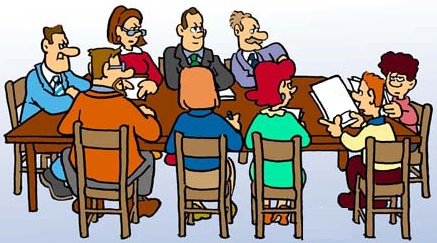 Coordinatore: Prof. ______________________Anno Scolastico 20…../20…..[desunte dal PTOF]Inserire le seguenti informazioni:ComposizioneProvenienza territorialeOsservazioni sulle dinamiche relazionaliOsservazioni generali sul percorso formativoPresenza di eventuali problematiche relative a forte instabilità in particolari disciplineOsservazioni sul metodo di studioLivelli generali raggiuntiOsservazioni su eventuali casi di alunni BES (per i quali si rimanda a specifici PEI o PDP), dei quali non si deve in alcun modo riportare il nominativo (ricordare che il documento è pubblico). In particolare, esplicitare se si tratta di PEI differenziati o per obiettivi minimi, indicando l’opportunità o meno della presenza del docente di sostegno in sede di esame, l’attuazione di determinate misure dispensative e/ o strumenti compensativi, di prove differenziate equipollenti ecc.Di seguito, secondo una suddivisione nelle varie aree di pertinenza, vengono elencati gli Obiettivi Generali di Apprendimento che hanno tenuto conto dell’analisi della situazione iniziale e delle finalità della Scuola. [Osservazioni circa il raggiungimento dei precedenti obiettivi]Per gli “Obiettivi specifici disciplinari” si fa riferimento alle schede allegate inerenti alle singole discipline oggetto di studio (Allegati numeri ___-___).Descrivere le metodologie didattiche utilizzateDescrivere gli interventi atti al miglioramento del metodo di studioDescrivere gli interventi di personalizzazione/individualizzazioneDescrivere gli interventi di recupero/potenziamento attivati (curricolari e/o extracurricolari)Elencare gli strumenti didattici utilizzati (libri, lavagna, LIM, PC, tablet, etc.)Il Consiglio di Classe, in vista dell’Esame di Stato, ha proposto agli studenti la trattazione dei percorsi interdisciplinari riassunti nella seguente tabella.Specificare quali moduli sono stati trattati in lingua straniera, con specifico rimando all’allegato relativo alla disciplina in oggetto. Indicare in che modo si è ottemperato allo sviluppo dei moduli in inglese, con quali risorse e modalitàLa classe ha partecipato, per intero o con alcuni elementi, alle iniziative culturali, sociali e sportive proposte dall’Istituto e di seguito elencate. [N.B. se hanno partecipato solo alcuni studenti, indicare quali]Attività di orientamento in uscita (DATA)Altri progetti (scambi culturali, visite di istruzione, Olimpiadi, progetti scientifici…) Descrivere i percorsi effettuati, indicando la tipologia, i tutor, gli enti accoglienti, il monte ore complessivo. Indicare se i percorsi hanno riguardato l’intero gruppo classe o singoli gruppi di alunni. In quest’ultimo caso indicare i nominativi degli alunni.Accennare brevemente agli obiettivi raggiunti in termini di orientamento. Riferire di eventuali situazioni particolari.[N.B. è bene fare un richiamo alle attività dell’intero triennio, facendo riferimento al docente referente per i percorsi di alternanza prof. Mario di Russo e ai docenti tutor]Indicare i percorsi sviluppati, specificando le tipologie di intervento (lezioni frontali, incontri con l’autore, cicli di seminari, uscite didattiche, redazione di elaborati…) e i nuclei concettuali affrontati. Indicare se vi ha partecipato tutta la classe o solo alcuni gruppi; in quest’ultimo caso indicare gli alunniDescrivere le tipologie di valutazioneDescrivere le prove di verifica utilizzateNel processo di valutazione quadrimestrale e finale per ogni alunno sono stati presi in esame i seguenti fattori interagenti:il comportamento,il livello di partenza e il progresso evidenziato in relazione ad esso,i risultati della prove e i lavori prodotti,le osservazioni relative alle competenze  trasversali, il livello di raggiungimento delle competenze specifiche prefissate,l’interesse e la partecipazione al dialogo educativo in classe,l’impegno e la costanza nello studio, l’autonomia, l’ordine, la cura, le capacità organizzative,...Il Consiglio di classe ha illustrato agli studenti la struttura, le caratteristiche e le finalità dell’Esame di Stato. Le verifiche scritte effettuate nel corso dell’intero anno scolastico hanno ricalcato le tipologie di verifica previste dall'Esame di Stato.Per la prova scritta di Italiano sono state proposte varie tipologie:analisi e commento di un testo letterario o di poesia;analisi e commento di un testo non letterario;stesura di un testo argomentativo di carattere storico o di attualità;sviluppo di un testo sotto forma di saggio breve, articolo di giornale.Nella valutazione sono stati considerati i seguenti indicatori:correttezza e proprietà nell’uso della lingua;possesso di conoscenze relative all’argomento scelto e al quadro generale di riferimento;organicità e coerenza dello svolgimento e capacità di sviluppo, di approfondimento critico e personale;coerenza di stile;capacità di rielaborazione di un testo.Relativamente alla seconda prova scritta, ossia ________________, sono stati forniti agli studenti degli esempi di prova e sono state effettuate alcune simulazioni della stessa.Sono state proposte le seguenti tipologie di prova:…;….Nella correzione delle prove scritte svolte durante l'anno scolastico, si è teso ad accertare:  il grado di conoscenza dei contenuti acquisiti;capacità di analisi;capacità di sintesi;capacità di rielaborazione personale;….Per quanto concerne il colloquio, è stato ribadito agli studenti che il colloquio d’esame (D.lgvo 62/2017, art. 17 commi 9-10)  “ha la finalità di accertare il  conseguimento  del profilo culturale, educativo  e  professionale  della  studentessa  o dello studente. A tal fine la commissione,  tenendo  conto  anche  di quanto previsto dall'articolo 1, comma  30,  della  legge  13  luglio 2015, n. 107, propone al candidato di  analizzare  testi,  documenti, esperienze, progetti,  problemi  per  verificare  l'acquisizione  dei contenuti e dei metodi propri delle singole discipline, la  capacità di utilizzare le conoscenze acquisite e di collegarle per argomentare in maniera critica e personale anche utilizzando la lingua straniera. Nell'ambito del colloquio il candidato  espone,  mediante  una  breve relazione e/o un elaborato multimediale, l'esperienza  di  alternanza scuola lavoro svolta nel percorso di studi. […] Il  colloquio  accerta  altresì  le  conoscenze  e  competenze maturate  dal  candidato  nell'ambito  delle  attività  relative   a «Cittadinanza e Costituzione»” il Consiglio di Classe ha/non ha svolto delle simulazioni specifiche; inoltre/tuttavia è stato illustrato agli studenti come si dovrà svolgere, nelle sue fasi:il colloquio ha inizio con un argomento desunto da un materiale predisposto dalla Commissione ed estratto a sorte dal candidato;prosegue su argomenti proposti al candidato attinenti le diverse discipline, anche raggruppati per aree disciplinari, finalizzati ad accertare il conseguimento del profilo educativo, culturale e professionale della studentessa o dello studente, con riferimento al lavoro didattico realizzato nella classe;contempla una parte in cui il candidato illustra, anche eventualmente con l’ausilio di materiali elaborati personalmente, le esperienze acquisite nell’ambito dei percorsi per le competenze trasversali e per l’orientamento (ex alternanza scuola-lavoro);contempla una parte in cui il candidato illustra le esperienze formative nell’ambito dei percorsi di Cittadinanza e Costituzione, ai sensi dell’art. 1 della legge 169/2008;si conclude con la discussione degli elaborati relativi alle prove scritte.Per la valutazione delle simulazioni delle prove scritte e del Colloquio d'esame il Consiglio di Classe ha utilizzato le griglie allegate al presente documento (Allegati numeri ________).N.B. possono essere aggiunti ulteriori allegati relativi ad esperienze particolarmente significative.Città, ___/05/20….Informazioni generali sull’istitutoElenco degli alunniNoALUNNA/OPROVENIENZA12345678910111213141516171819202122232425Variazione del consiglio di classe nel triennioDisciplinaA.S. 20…/20….A.S. 20…/20….A.S. 20…/20…12345678Quadro del profilo della classeObiettivi di apprendimentoArea cognitivaArea metodologicaArea psico-affettivaArea logico-argomentativaArea linguistica e comunicativaÈ finalizzata alla comunicazione e alla promozione di un atteggiamento critico e problematico capace di favorire la comprensione della realtà nel suo aspetto linguistico, letterario, storico e socialeArea storica, umanistica e filosoficaÈ finalizzata allo studio dell’uomo, in quanto essere sociale nella relazionalità ed interdipendenza con l’ambienteArea scientifica e matematicaÈ finalizzata alla promozione di un atteggiamento critico e problematico capace di favorire la comprensione della realtà nei suoi aspetti osservabili e misurabiliMetodologia didattica e strumenti didattici funzionalipercorsi interdisciplinari (eventuali)Titolo del percorsoPeriodoDiscipline coinvoltedisciplina individuata come clilAttività extra-curricolaripercorsi per le competenze trasversali e per l’orientamento ai sensi dell’art. 1 comma 784 legge 145/2018(ex alternanza scuola lavoro legge 107/2015, art.1 commi 33 e ss.)PERCORSI DI CITTADINANZA E COSTITUZIONE(LEGGE 169/2008, ART.1)Verifiche e ValutazioniValutazioneValutazioneDiagnosticaFormativaSommativaFinaleTipologia di provaDescrizioneProve di tipo tradizionaleProve strutturateProve semistrutturateElementi e criteri per la valutazione finaleProgrammazione del consiglio di classe per l’esame di statoIl Coordinatore di Classe(Prof. _____________)Il Consiglio di ClasseIl Consiglio di ClasseIl Consiglio di ClasseIl Consiglio di ClasseDisciplinaDocenteFirma123456789101112131415